Publicado en Valencia el 16/03/2020 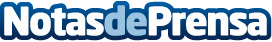 La alerta sanitaria ha incrementado el interés por las empresas de asistencia domiciliaria, según CuidumLos cuidadores se han convertido en un colectivo imprescindible en el estado de alarma que vive EspañaDatos de contacto:Desiree Tornero Pardo645697286Nota de prensa publicada en: https://www.notasdeprensa.es/la-alerta-sanitaria-ha-incrementado-el-interes Categorias: Nacional Medicina Sociedad http://www.notasdeprensa.es